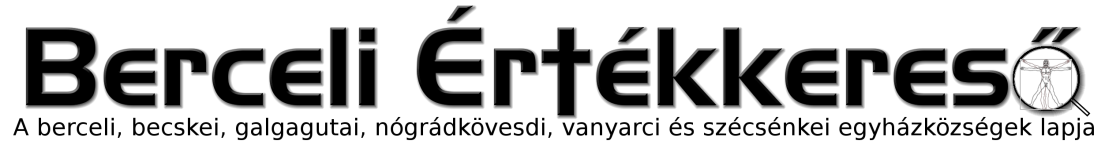 VI. évf. 12. szám Nagyböjt 3. vasárnapja	2019. március 24.A Szentatya üzenete 2019 nagyböjtjére„Maga a természet sóvárogva várja Isten fiainak megnyilvánulását” (Róm 8,19) Kedves testvérek, Isten minden esztendőben édesanyánk, az Egyház által a „hívőknek azt a kegyelmet juttatja, hogy a húsvétot a Szentlélek örömében várják” és „megtisztult szívvel az élet teljességére jussunk Jézus Krisztus, a mi Urunk által” (vö. Nagyböjti 1. prefáció). Így egyik húsvéttól a másikig a megváltás teljessége felé haladunk, melyben Krisztus húsvéti misztériumának köszönhetően már részesültünk: „Mert megváltásunk még reménybeli” (Róm 8,24). Az üdvösség e titka, ami már földi életünk során is működik bennünk, egy dinamikus, az egész teremtést és a történelmet is átfogó folyamat. Sőt, ahogy Szent Pál apostol megfogalmazza: „Maga a természet sóvárogva várja Isten fiainak megnyilvánulását” (Róm 8,19). Ennek kapcsán szeretnék néhány gondolatot megosztani, hogy ezek kísérjenek minket a megtérés útján az előttünk álló nagyböjti időszakban. 1. A teremtés megváltása. Krisztus halálának és feltámadásának, a Húsvéti Szent Háromnapnak az ünneplése, mint az egyházi év csúcspontja annak tudatában hív minket megélni az előkészület idejét, hogy a Krisztushoz való hasonlatosságunk (vö. Róm 8,29) Isten irgalmasságának mérhetetlen ajándéka. 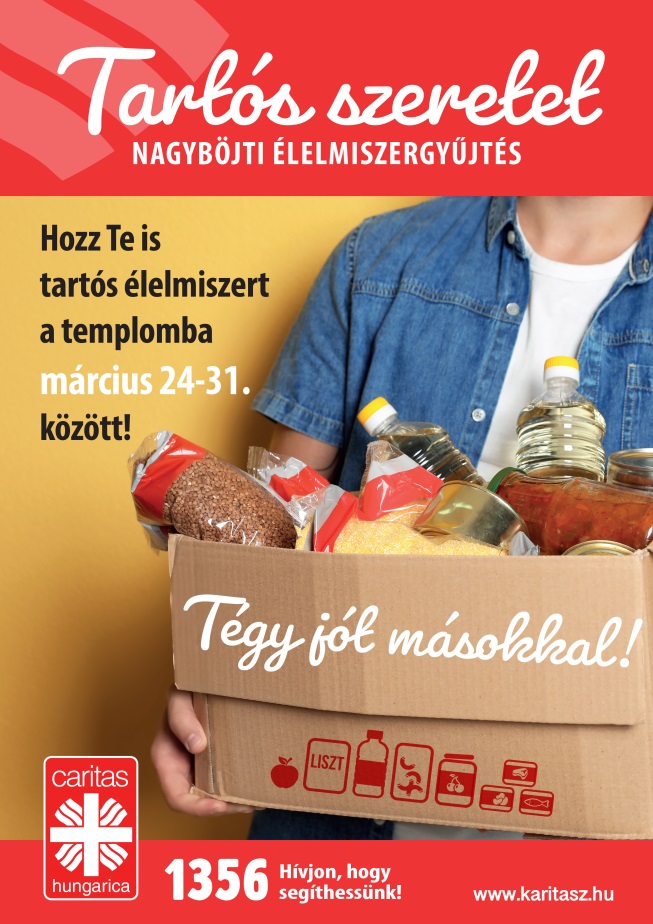 Aki Isten gyermekeként, megváltott emberként él, aki hagyja magát a Szentlélek által vezetni (vö. Róm 8,14), aki Isten törvényét egészen a szívünkbe és emberi természetünkbe írt törvénytől kezdve felismeri és tettekre is váltja, annak élete a teremtett világ javára fog szolgálni és részt kap a teremtés megváltásának művében is. A teremtés emiatt is várja – ahogyan Szent Pál írja – Isten fiainak megnyilvánulását, ami arra utal, hogy mindazok, akik Jézus húsvéti titkának kegyelmét befogadták, a maga bőségében élvezik gyümölcseit és arra meghívást kaptak arra, hogy annak teljességét az emberi élet megváltásában maguk is elnyerjék. Amikor Krisztus szeretete a szentek életét – a lélek, a szellem és a test dimenziójában – átformálja, ők Istent dicsőítik, és imádságukba, szemlélődésükbe, művészetükbe a teremtményeket is bevonják, ahogyan ez Assisi Szent Ferenc Naphimnuszában (vö. Laudato si’ enciklika, 87.) csodálatosan megmutatkozik. Sajnos ebben a világban a megváltás alkotta harmóniát szüntelenül fenyegeti a bűn és a halál negatív hatalma. 2. A bűn pusztító hatalma. Ha nem Isten gyermekeiként élünk, akkor gyakran pusztító módon viselkedünk felebarátainkkal és más teremtményekkel – de magunkkal – szemben is, mivel többé-kevésbé tudatosan abból indulunk ki, hogy mindent a magunk kedve szerint használhatunk. Emiatt eluralkodik a mértéktelenség és az így kialakuló életmódunkkal túllépünk azokon a határokon, amelyek tiszteletben tartását ember voltunk és természetünk is megkívánná. Engedünk a határtalan vágyaknak, amelyekkel a Bölcsesség könyve a hitetleneket jellemzi, azokat, akik cselekedeteikben sem Istenre nem gondolnak, sem pedig reményük nincs a jövőre nézve (vö. Bölcs 2,1–11). Ha nem adjuk át magunkat újra és újra a húsvéti ünnepnek és nem a feltámadást, mint célt tartjuk szemünk előtt, akkor nyilvánvaló, hogy végül a „mindent és azonnal” és a „mindig többet birtokolni” logikája győzedelmeskedik. A bűn minden rossz okozója, mint azt mindnyájan jól tudjuk. Amikor először felütötte a fejét, megtört az emberek közössége Istennel, egymással és a teremtett világgal, amelyhez testünk révén különösen is kapcsolódunk. Az Istennel való kapcsolat megrendülésével az emberiség és a számunkra elgondolt környezet között fennálló harmónia is csorbát szenvedett, az Édenkert pedig pusztává vált (vö. Ter 3,17–18). Ebben az esetben arról a bűnről van szó, ami az embert arra vezette, hogy magát tartsa a teremtés istenének, úgy lássa magát, mint abszolút uralkodót és a világot nem az Isten által meghatározott célra, hanem saját érdekében, illetve embertársai és más teremtmények kárára használja. Ha Isten törvényét, ami a szeretet törvénye, elhagyjuk, akkor a hatalmasok törvénye fog érvényre jutni. A bűn, ami az emberek szívében lakozik (vö. Mk 7,20–23) – és kifejezésre jut a bűnös kívánságban, a mértéktelen jólét utáni vágyban, a mások és gyakran saját boldogulásunkkal szembeni közönyben –, kielégíthetetlen mohóságban a teremtés, az embertárs és a környezet kizsákmányolásához vezet, mivel minden kívánság teljesülését jognak tartja és előbb vagy utóbb elpusztítja azt is, akit uralma alá vetett. (folytatás következik)HIRDETÉSEKBercelen a 1. csoport takarít.2019.03.25.	H		Gyümölcsoltó Boldogasszony ünnepe		17:00	Szentmise a Szécsénkei Templomban2019.03.28.	Cs	17:30	Szentségimádás a Berceli Templomban2019.03.29.	P	08:30	Szentmise a Berceli Templomban (EWTN, BonumTV)2019.03.30.	Sz	17:00	Szentmise a Berceli Templomban – Szentmise Elh. Somosi Pál			és családja és szülők, Kovács család, Felnőtt Tradíció szertartás		20:30	Föld órája: 1 órára minden elektromos készülék kikapcsolása2019.03.31.	V	02:00	Óraátállítás 03:00-ra.		08:30	Szentmise a Berceli Templomban			– Elsőáldozók kiválasztás szertartása		09:00	Igeliturgia a Vanyarci Templomban		10:30	Szentmise a Galgagutai Templomban – Elsőáldozó 2. skrutínium		10:30	Igeliturgia a Becskei Templomban		12:00	Igeliturgia a Szécsénkei Templomban		12:00	Szentmise a Nógrádkövesdi Templomban			– Csík Botond kereszteléseHivatali ügyintézés: Római Katolikus Plébánia 2687 Bercel, Béke u. 20.tel: 0630/455-3287 web: http://bercel.vaciegyhazmegye.hu, e-mail: bercel@vacem.huBankszámlaszám: 10700323-68589824-51100005